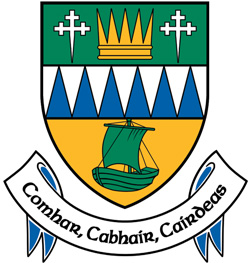 Comhlíonann na sonraí pearsanta a bhailítear riachtanais an Rialacháin Ghinearálta maidir le Cosaint Sonraí, 2016, agus na nAchtanna um Chosaint Sonraí 1988 go 2003. Tá fógraí príobháideachta aonair le haghaidh gach rannóige/seirbhíse ar fáil ag http://www.kerrycoco.ie/RIALACHÁIN PHLEANÁLA AGUS FORBARTHA 2001, arna leasú Fógra go bhfuil ar Intinn Leas a Bhaint as Díolúine faoi Alt 10 (6)(a) Athrú úsáide ó Thráchtáil go Cónaitheach 1. SONRAÍ AN IARRATASÓRA2. SONRAÍ AN GHNÍOMHAIRE3. SONRAÍ AN LÁITHREÁIN FORBRAÍOCHTA ATÁ BEARTAITHE 4. SONRAÍ LEASANNA TALÚN___________________________ Caithfidh achair na n-urlár cloí leis na Caighdeáin Deartha reatha d’Árasáin Nua .2 Caithfidh Solas Nádúrtha teacht isteach i ngach seomra suí/seomra leapa (gan an     chistin san áireamh) 3 Níl cead ach 9 n-aonad ar a mhéid a sholáthar faoi Airteagal 6(a)  4 Is gá fógra coicíse ar a laghad a thabhairt don Údarás Pleanála sula gcuirfear tús le   hoibreacha5. DEARBHÚDearbhaím/Dearbhaímid go bhfuil an méid seo a leanas fíor agus an Fógra seo á sholáthar chuig an Údarás Pleanála;Dearbhaím leis seo go bhfuil an fhaisnéis atá tugtha san fhoirm seo ceart: :Síniú an Iarratasóra/na nIarratasóirí _________________ 	Dáta: ___________________Uasdátaithe, Feabhra 2023Iarratasóir:Sonraí Cuideachta (más iomchuí):Uimh. Chlárúcháin Ainmneacha na StiúrthóiríSeoladh:Uimh. Theileafóin:R-phost:Gníomhaire:Seoladh:Uimh. Theileafóin:R-phost:Cuir in iúl cén áit ar chóir gach comhfhreagras maidir leis an iarratas seo a sheoladhIarratasóir [   ]          Gníomhaire [   ]Cuir in iúl cén áit ar chóir gach comhfhreagras maidir leis an iarratas seo a sheoladhIarratasóir [   ]          Gníomhaire [   ]Seoladh an Láithreán agus Eircode:(baile fearainn san áireamh)Seoladh an Láithreán agus Eircode:(baile fearainn san áireamh)Seoladh an Láithreán agus Eircode:(baile fearainn san áireamh)Méid an Láithreáin (Heicteáir): Méid an Láithreáin (Heicteáir): Méid an Láithreáin (Heicteáir): Úsáid Reatha agus Achar(in aghaidh an urláir): Úsáid Reatha agus Achar(in aghaidh an urláir): Úsáid Reatha agus Achar(in aghaidh an urláir): Úsáid Bheartaithe agus Achar(in aghaidh an urláir): Úsáid Bheartaithe agus Achar(in aghaidh an urláir): Úsáid Bheartaithe agus Achar(in aghaidh an urláir): SonraíMéid an Aonaid (m²)Líon na seomraí leapaAchar Stórála (m²)Solas Nádúrtha Spás OscailteAonad Uimh. 1Aonad Uimh. 2Aonad Uimh. 3Aonad Uimh. 4Aonad Uimh. 5Aonad Uimh. 6Aonad Uimh. 7Aonad Uimh. 8Aonad Uimh. 9Leas Dlíthiúil an Iarratasóra/na nIarratasóirí i láithreán na forbartha beartaithe:An dáta atá beartaithe chun tús a chur leis na hoibreacha:Tréimhse ama atá an déanmhas folamh:Sonraí CáilitheachaCuir tic le do thoilTarlóidh an t-athrú úsáide, agus aon oibreacha a bhaineannleis, idir an 8 Feabhra 2018 agus an 31 Nollaig 2025.Beidh an déanmhas tar éis a bheith folamh ar feadh tréimhse dhá bhliain díreach sula gcuirfear tús leis an bhforbairt. Ní dhéanfaidh na hoibreacha difear ach don taobh istigh den déanmhas agus ní dhéanfaidh siad difear ábhartha do dhreach seachtrach an déanmhais ionas go mbíonn an dreach ar neamhréir le sainghné an déanmhais nó le sainghné déanmhas ina chomharsanacht.Beidh aon oibreacha gaolmhara a bhaineann le hathrúaghaidheanna siopa reatha ar urlár na talún i gcomhréir lecóiriú na bhfuinneog agus sainghné ailtireachta agus shráid-dreacha an chuid eile den déanmhas nó na ndéanmhas ina chomharsanacht.Ní chuimseofar in aon fhorbairt oibreacha ar urlár talún aon déanmhais a mbeadh ag teacht salach ar aon chuspóir i bplean forbartha nó i bplean limistéir áitiúil an údaráis áitiúil ábhartha chun an chuid sin de dhéanmhas a choimeád le haghaidh úsáid miondíola, ach amháin aon oibreacha nach bhfuil mar chuspóir acu ach rochtain a thabhairt ón sráid ar urláir uachtaracha an déanmhais atá i gceist. 
Ní chuimseofar in aon fhorbairt oibreacha ar dhéanmhas atá faoi chosaint, ach amháin sa chás go bhfuil an t-údarás pleanála tar éis dearbhú a eisiúint faoi alt 57 den Acht, ag rá nach ndéanfadh na hoibreacha atá beartaithe difear ábhartha do shainghné an déanmhais nó d’aon eilimint den déanmhas. 
Ní dhéanfaidh aon fhorbairt sárú ar choinníoll atá ceangailte le cead faoin Acht nó ní bheidh an fhorbairt ar neamhréir le haon úsáid atá sonraithe nó san áireamh i gcead den chineál sin. Ní bhainfidh aon fhorbairt le haon déanmhas in aon cheannde na réimsí seo a leanas:(I)   limistéar lena mbaineann ordú um limistéartaitneamhachta speisialta; (II)  limistéar lena mbaineann rialú pleanála speisialta;(III) laistigh den limistéar faid imlíne ábhartha, de réir mar atá leagtha amach i dTábla 2 de Sceideal 8, d’aon chineál bunachais lena mbaineann na Rialacháin um Mórthionóiscí.Ní bhainfidh aon fhorbairt le hábhair ina mbeadh feidhm le haon cheann de na srianta atá leagtha amach i bhfomhír (iv), (vii), (viiA), (viiB), (viiC), (viii) nó (ix) d’alt 9(1)(a), nó mír (c) nó (d) d’alt (9)(1).
Ní chuimseofar in aon fhorbairt oibreacha chun córas cóireála agus diúscartha fuíolluisce ar an láthair a sholáthar lena mbainfeadh an cód cleachtais a foilsíodh ag an nGníomhaireacht um Chaomhnú Comhshaoil, de bhun alt 76 den Acht fán nGníomhaireacht um Chaomhnú Comhshaoil 1992, dar teideal Cód Cleachtais - Córais Cóireála Fuíolluisce agus Diúscartha a Fhreastalaíonn ar Thithe Aonair.Is gá na nithe seo a leanas a chur isteach in éineacht leis an bhfoirmIarratais seo:Cóip de léarscáil suímh, de réir scála nach lú ná 1:1000 i limistéir fhoirgnithe agus 1:2500 i ngach limistéar eile (agus iad marcáilte ar an léarscáil), agus an talamh agus na teorainneacha lena mbaineann an t-iarratas imlínithe go soiléir i ndearg.(b) Fianaise go raibh an déanmhas folamh ar feadh ar a laghad dhá bhliain roimh an dáta tosaithe beartaithe Agus é a chur faoi bhráid:Rannóg PleanálaComhairle Contae Chiarraí Ráth TeasTrá LíCo. ChiarraíFiosruitheTeileafón: 066 – 7183582R-phost: planning@kerrycoco.ie